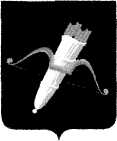 РОССИЙСКАЯ ФЕДЕРАЦИЯАДМИНИСТРАЦИЯ ГОРОДА АЧИНСКА КРАСНОЯРСКОГО КРАЯП О С Т А Н О В Л Е Н И Е06.05.2022                                         г. Ачинск                                                139-п	С целью приведения в соответствие мероприятий программы, а также в целях более эффективного использования средств бюджета города Ачинска муниципальной программы города Ачинска «Развитие образования», согласно статье 179 Бюджетного кодекса Российской Федерации, приказу Министерства финансов Российской Федерации от 06.06.2019 № 85н «О порядке формирования и применения кодов бюджетной классификации Российской Федерации, их структуре и принципах назначения», постановлению администрации города Ачинска от 02.09.2013  № 299-п «Об утверждении порядка принятия решений о разработке муниципальных программ города Ачинска, их формировании и реализации», руководствуясь статьями 36, 37, 40, 55, 57  Устава города Ачинска,ПОСТАНОВЛЯЮ:	1. Внести изменения в приложение к постановлению администрации города Ачинска от 31.10.2013 № 380-п «Об утверждении муниципальной программы города Ачинска «Развитие образования» (в ред. от 29.01.2014 № 085-п, от 05.02.2014 № 093-п, от 06.02.2014 № 103-п, от 28.02.2014 № 117-п, от 24.03.2014 № 177-п, от 21.04.2014 № 223-п, от 18.06.2014 № 323-п, от 14.07.2014 № 364-п, от 22.08.2014 № 393-п, от 03.10.2014 № 434-п, от 16.10.2014 № 443-п, от 31.10.2014 № 476-п, от 06.11.2014 № 493-п, от 28.11.2014 № 506-п, от 15.12.2014 № 533-п, от 19.12.2014 № 547-п, от 13.02.2015 № 032-п, от 17.03.2015 № 068-п, от 29.04.2015 № 159-п, от 22.05.2015 № 179-п, от 22.06.2015 № 226-п, от 03.08.2015 № 263-п, от 21.09.2015 № 304-п, от 28.09.2015 № 309-п, от 12.10.2015 № 339-п, от 02.11.2015 № 370-п, от 05.11.2015 № 371-п, от 24.11.2015 № 412-п, от 14.12.2015 № 433-п, от 21.12.2015 № 456-п, от 29.12.2015 № 495-п, от 25.03.2016 № 089-п, от 19.04.2016 № 119-п, от 13.05.2016 № 153-п, от 08.07.2016 № 250-п, от 18.07.2016 № 257-п, от 08.08.2016 № 282-п, от 19.09.2016 № 320-п, от 31.10.2016 № 390-п, от 18.11.2016 № 415-п, от 09.12.2016 № 439-п, от 23.12.2016 № 475-п, от 09.03.2017 № 053-п, от 02.05.2017 № 117-п, от 11.07.2017 № 208-п, от 21.08.2017 № 245-п, от 14.09.2017 № 275-п, от 19.10.2017 № 325-п, от 09.11.2017 № 351-п, от 08.12.2017 № 397-п, от 19.12.2017 № 416-п, от 28.12.2017 № 444-п, от 19.02.2018 № 040-п, от 19.03.2018 № 069-п, от 03.05.2018 № 118-п, от 13.06.2018 № 169-п, от 23.07.2018 № 227-п, от 03.09.2018 № 302-п, от 14.09.2018 № 312-п/1, от 22.10.2018 № 381-п, от 29.11.2018 № 429-п, от 19.12.2018 № 456-п, от 24.12.2018 № 473-п, от 29.12.2018 № 483-п, от 18.02.2019 № 058-п, от 28.02.2019 № 083-п, от 19.04.2019 № 149-п, от 14.06.2019 № 202-п, от 12.07.2019 № 248-п, от 22.08.2019 № 323-п, от 06.09.2019 № 344-п, от 25.09.2019 № 380-п, от 17.10.2019 № 432-п от 31.10.2019 № 461-п,  от  03.12.2019 № 531-п, от 19.12.2019 № 553-п, от 23.12.2019 № 564-п,  от 16.01.2020  № 001-п, от 28.02.2020 № 059-п, от 16.04.2020 № 108-п, от 19.05.2020 № 145-п, от 15.06.2020 № 168-п, от 14.08.2020 № 206-п, от 25.08.2020 № 208-п, от 15.09.2020 № 227-п, от 19.10.2020 № 262-п, от 26.10.2020 № 266-п, от 13.11.2020 № 276-п, от 24.11.2020 № 284-п, от 11.12.2020 № 294-п, от 18.12.2020 № 301-п, от 16.02.2021 № 033-п, от 05.04.2021 № 081-п, от 11.06.2021 № 163-п, от 26.07.2021 № 226-п, от 20.09.2021 № 267-п, от 22.10.2021 № 303-п, от 22.10.2021 № 304-п, от 18.11.2021 № 321-п, от 06.12.2021 № 339-п, от 09.12.2021 № 350-п, от 28.12.2021 № 374-п, от 11.02.2022 № 041-п, от 18.04.2022 № 122-п) следующие изменения:В паспорте муниципальной программы строку «Информация по ресурсному обеспечению муниципальной программы, в том числе в разбивке по источникам финансирования по годам реализации программы» изложить в следующей редакции:	1.2 Приложение № 1 к муниципальной программе города Ачинска «Развитие образования» «Информация о ресурсном обеспечении муниципальной программы города Ачинска за счет средств бюджета города, в том числе средств, поступивших из бюджетов других уровней бюджетной системы РФ» изложить в новой редакции, согласно приложению № 1.	1.3 В приложении № 2 к муниципальной программе города Ачинска «Развитие образования» «Информация об источниках финансирования подпрограмм, отдельных мероприятий муниципальной программы города Ачинска (средства бюджета города, в том числе средства, поступившие из бюджетов других уровней бюджетной системы)» строки 1, 1.1, 1.1.7, 1.3.8, 1.3.17, 1.3.18  изложить в новой редакции, согласно приложению № 2.	1.4 Приложение № 3 к муниципальной программе города Ачинска «Развитие образования» «Прогноз сводных показателей муниципальных заданий» изложить в новой редакции, согласно приложению № 3.	1.5 В паспорте подпрограммы 1 «Развитие дошкольного, общего и дополнительного образования» строку «Информация по ресурсному обеспечению программы, в том числе по годам реализации подпрограммы» изложить в следующей редакции:	1.6 В приложении № 2 к подпрограмме 1 «Развитие дошкольного, общего и дополнительного образования», реализуемой в рамках муниципальной программы города Ачинска «Развитие образования» «Перечень мероприятий подпрограммы» строки 4.5, «Всего» и «в том числе по ГРБС» изложить в новой редакции, согласно приложению № 4.	1.7 В приложении № 2 к подпрограмме 4 «Обеспечение реализации муниципальной программы и прочие мероприятия», реализуемой в рамках муниципальной программы города Ачинска «Развитие образования» «Перечень мероприятий подпрограммы» строки  5.5, 5.12, 5.13 изложить в новой редакции, согласно приложению № 5.	2. Контроль исполнения постановления возложить на заместителя Главы города Ачинска Быкову Т.А.3. Опубликовать постановление в газете «Ачинская газета» и разместить его на официальном сайте органов местного самоуправления города Ачинска: http:www.adm-achinsk.ru.4. Постановление вступает в силу в день, следующий за днем его официального опубликования.Исполняющий полномочияГлавы города Ачинска	         С.М. Мачехин	Приложение № 1 к постановлению администрации города Ачинскаот 06.05.2022 № 139-пИнформация о ресурсном обеспечении муниципальной программы города Ачинска за счет средств бюджета города, в том числе средств, поступивших из бюджетов других уровней бюджетной системы РФ(тыс.руб.)Прогноз сводных показателей муниципальных заданийПриложение № 4к постановлению администрации города Ачинскаот 06.05.2022 № 139-пПеречень мероприятий подпрограммыПриложение № 5к постановлению администрации города Ачинскаот 06.05.2022 № 139-пПеречень мероприятий подпрограммыО внесении изменений в постановление                                                   администрации города Ачинска                                                                                          от 31.10.2013 № 380-пИнформация по ресурсному обеспечению муниципальной программы, в том числе в разбивке по источникам финансирования по годам реализации программыОбъем финансирования муниципальной программы составит: 22 038 512,3 тыс. руб., в том числе по годам:2014 год –1 587 802,7 тыс. руб.;2015 год –1 509 177,6 тыс. руб.;2016 год –1 652 151,0 тыс. руб.;2017 год –1 679 533,3 тыс. руб.;2018 год –1 786 064,8 тыс. руб.;2019 год –2 012 963,2 тыс. руб.;2020 год –2 267 433,4 тыс. руб.;2021 год –2 389 015,1 тыс. руб.;2022 год –2 460 324,7 тыс. руб.;2023 год –2 365 560,2 тыс. руб.;2024 год –2 328 486,3 тыс. руб.Из них:средства федерального бюджета –          550 889,1 тыс. руб., в том числе:2014 год –24 075,2 тыс. руб.;2015 год –8 817,4 тыс. руб.;2016 год –2 844,0 тыс. руб.;2017 год –7 068,4 тыс. руб.;2018 год –4 916,7 тыс. руб.;2019 год –31 093,0 тыс. руб.;2020 год –58 192,9 тыс. руб.;2021 год –93 344,4 тыс. руб.;2022 год –121 194,4 тыс. руб.;2023 год –118 647,8 тыс. руб.;2024 год –80 694,9 тыс. руб.средства краевого бюджета – 13 324 096,4 тыс. руб., в том числе:2014 год –968 665,9 тыс. руб.;2015 год –794 932,6 тыс. руб.;2016 год –990 171,0 тыс. руб.;2017 год –1 025 894,6 тыс. руб.;2018 год –1 135 783,1 тыс. руб.;2019 год –1 260 254,2 тыс. руб.;2020 год –1 388 116,4 тыс. руб.;2021 год –1 450 736,6 тыс. руб.;2022 год –1 475 282,4 тыс. руб.;2023 год –1 416 098,9 тыс. руб.;2024 год –1 418 160,7 тыс. руб.;средства бюджета города – 7 290 035,5 тыс. руб., в том числе:2014 год – 548 749,1 тыс. руб.;2015 год – 612 413,3 тыс. руб.;2016 год – 587 401,2 тыс. руб.;2017 год – 574 931,1 тыс. руб.;2018 год – 570 307,4 тыс. руб.;2019 год – 645 715,5 тыс. руб.;2020 год – 755 231,1 тыс. руб.;2021 год – 759 887,5 тыс. руб.;2022 год – 767 550,3 тыс. руб.;2023 год – 734 515,9 тыс. руб.;2024 год –733 333,1 тыс. руб.;внебюджетные источники – 873 491,3  тыс. руб., в том числе:2014 год – 46 312,5 тыс. руб.;2015 год – 93 014,3 тыс. руб.;2016 год – 71 734,8 тыс. руб.;2017 год – 71 639,2 тыс. руб.;2018 год – 75 057,6 тыс. руб.;2019 год – 75 900,5 тыс. руб.;2020 год – 65 893,0 тыс. руб.;2021 год – 85 046,6 тыс. руб.;2022 год – 96 297,6 тыс. руб.;2023 год – 96 297,6 тыс. руб.;2024 год – 96 297,6 тыс. руб.;Информация по ресурсному обеспечению подпрограммы, в том числе по годам реализации подпрограммыОбъем финансирования подпрограммы 1 составит:
17 100 169,9 тыс. руб., в том числе по годам:2014 год – 1 008 631,7 тыс. руб.;2015 год – 1 130 454,7 тыс. руб.;2016 год – 1 214 138,9 тыс. руб.;2017 год – 1 290 118,0 тыс. руб.;2018 год – 1 420 332,2 тыс. руб.;2019 год – 1 581 591,0 тыс. руб.;2020 год – 1 760 626,4 тыс. руб.;2021 год – 1 933 742,8 тыс. руб.;2022 год – 1 976 483,8 тыс. руб.;2023 год – 1 924 132,5 тыс. руб.;2024 год – 1 859 917,9 тыс. руб.Из них:средства федерального бюджета – 208 966,5 тыс. руб., в том числе:2014 год – 0,0 тыс. руб.;2015 год – 0,0 тыс. руб.;2016 год – 0,0 тыс. руб.;2017 год – 0,0 тыс. руб.;2018 год – 0,0 тыс. руб.;2019 год – 0,0 тыс. руб.;2020 год – 20 623,7 тыс. руб.;2021 год – 59 913,6 тыс. руб.;2022 год – 64 214,6 тыс. руб.;2023 год – 64 214,6 тыс. руб.;2024 год – 0,0 тыс. руб.средства краевого бюджета – 12 004 180,2 тыс. руб., в том числе:2014 год – 629 200,2 тыс. руб.;2015 год – 710 495,3 тыс. руб.;2016 год – 878 852,0 тыс. руб.;2017 год – 945 322,4 тыс. руб.;2018 год – 1 058 193,0 тыс. руб.;2019 год – 1 170 333,3 тыс. руб.;2020 год – 1 241 273,9 тыс. руб.;2021 год – 1 337 710,6 тыс. руб.;2022 год – 1 379 167,5 тыс. руб.;2023 год – 1 326 816,0 тыс. руб.;2024 год – 1 326 816,0 тыс. руб.средства бюджета города – 4 887 023,2 тыс. руб., в том числе:2014 год – 379 431,5 тыс. руб.;2015 год – 419 959,4 тыс. руб.;2016 год – 335 286,9 тыс. руб.;2017 год – 344 795,6 тыс. руб.;2018 год – 362 139,2 тыс. руб.;2019 год – 411 257,7 тыс. руб.;2020 год – 498 728,8 тыс. руб.;2021 год – 536 118,6 тыс. руб.;2022 год – 533 101,7 тыс. руб.;2023 год – 533 101,9 тыс. руб.;2024 год – 533 101,9 тыс. руб.№ п/пСтатус (муниципальная программа, подпрограмма)Наименование программы, подпрограммыНаименование ГРБСКод бюджетной классификацииКод бюджетной классификацииКод бюджетной классификацииКод бюджетной классификации2022 год2023 год2024 годИтого на 2022-2024 годы№ п/пСтатус (муниципальная программа, подпрограмма)Наименование программы, подпрограммыНаименование ГРБСГРБСРзЦСРВРпланпланпланИтого на 2022-2024 годы1234567891011121Муниципальная программаРазвитие образованиявсего расходные обязательства по программе2 364 027,12 269 262,62 232 188,76 865 478,41Муниципальная программаРазвитие образованияв том числе по ГРБС:1Муниципальная программаРазвитие образованияУправление образования администрации города Ачинска733ХХХ2 325 660,62 230 203,82 195 555,16 751 419,51Муниципальная программаРазвитие образованияАдминистрация города Ачинска730ХХХ38 366,539 058,836 633,6114 058,91.1Подпрограмма 1 Развитие дошкольного, общего и дополнительного образованиявсего расходные обязательства по подпрограмме1 976 483,81 924 132,51 859 917,95 760 534,21.1Подпрограмма 1 Развитие дошкольного, общего и дополнительного образованияв том числе по ГРБС:1.1Подпрограмма 1 Развитие дошкольного, общего и дополнительного образованияУправление образования администрации города Ачинска733ХХХ1 976 483,81 924 132,51 859 917,95 760 534,21.2Подпрограмма 2Круглогодичный отдых, оздоровление и занятость детейвсего расходные обязательства по подпрограмме48 482,247 501,947 501,9143 486,01.2Подпрограмма 2Круглогодичный отдых, оздоровление и занятость детейв том числе по ГРБС:1.2Подпрограмма 2Круглогодичный отдых, оздоровление и занятость детейУправление образования администрации города Ачинска733ХХХ10 911,010 868,310 868,332 647,61.2Подпрограмма 2Круглогодичный отдых, оздоровление и занятость детейАдминистрация города Ачинска730ХХХ37 571,236 633,636 633,6110 838,41.3Подпрограмма 4 Обеспечение реализации муниципальной программы и прочие мероприятиявсего расходные обязательства по подпрограмме339 061,1297 628,2324 768,9961 458,21.3Подпрограмма 4 Обеспечение реализации муниципальной программы и прочие мероприятияв том числе по ГРБС:1.3Подпрограмма 4 Обеспечение реализации муниципальной программы и прочие мероприятияУправление образования администрации города Ачинска733ХХХ338 265,8295 203,0324 768,9958 237,71.3Подпрограмма 4 Обеспечение реализации муниципальной программы и прочие мероприятияАдминистрация города Ачинска730ХХХ795,32 425,20,03 220,5Приложение № 2к постановлению администрации города Ачинскаот 06.05.2022 № 139-пИнформация об источниках финансирования подпрограмм, отдельных мероприятий муниципальной программы города Ачинска (средства бюджета города, в том числе средства, поступившие из бюджетов других уровней бюджетной системы) (тыс.руб.)Приложение № 3к постановлению администрации города Ачинскаот 06.05.2022 № 139-п№ п/пНаименование муниципальной услуги (работы)Содержание муниципальной услуги (работы)Наименование и значение показателя объема муниципальной услуги (работы)Значение показателя объема услуги (работы) по годам реализации программыЗначение показателя объема услуги (работы) по годам реализации программыЗначение показателя объема услуги (работы) по годам реализации программы№ п/пНаименование муниципальной услуги (работы)Содержание муниципальной услуги (работы)Наименование и значение показателя объема муниципальной услуги (работы)2022 год2023 год2024 год1234567Дошкольные образовательные организацииДошкольные образовательные организацииДошкольные образовательные организацииДошкольные образовательные организацииДошкольные образовательные организацииДошкольные образовательные организацииДошкольные образовательные организации1Реализация основных общеобразовательных программ дошкольного образованияАдаптированная образовательная программа, обучающиеся с ограниченными возможностями здоровья (ОВЗ), до 3 лет, группа полного дня, очнаячеловек6661Реализация основных общеобразовательных программ дошкольного образованияАдаптированная образовательная программа, обучающиеся с ограниченными возможностями здоровья (ОВЗ), от 3 лет до 5 лет, группа полного дня, очнаячеловек1891891891Реализация основных общеобразовательных программ дошкольного образованияАдаптированная образовательная программа, обучающиеся с ограниченными возможностями здоровья (ОВЗ), от 5 лет, группа полного дня, очнаячеловек5975975971Реализация основных общеобразовательных программ дошкольного образованияАдаптированная образовательная программа, обучающиеся с ограниченными возможностями здоровья (ОВЗ), от 5 лет, группа круглосуточного пребывания, очнаячеловек3232321Реализация основных общеобразовательных программ дошкольного образованияАдаптированная образовательная программа, обучающиеся с ограниченными возможностями здоровья (ОВЗ), от 5 лет, группа кратковременного пребывания, очнаячеловек1111Реализация основных общеобразовательных программ дошкольного образованияАдаптированная образовательная программа, дети-инвалиды, за исключением детей-инвалидов с нарушением опорно-двигательного аппарата, слепых и слабовидящих, до 3 лет, группа кратковременного пребывания, очнаячеловек1111Реализация основных общеобразовательных программ дошкольного образованияАдаптированная образовательная программа, дети-инвалиды, за исключением детей-инвалидов с нарушением опорно-двигательного аппарата, слепых и слабовидящих, от  5 лет, группа кратковременного пребывания, очнаячеловек1111Реализация основных общеобразовательных программ дошкольного образованияАдаптированная образовательная программа, дети-инвалиды, за исключением детей-инвалидов с нарушением опорно-двигательного аппарата, слепых и слабовидящих, до 3  лет, группа полного дня, очнаячеловек1111Реализация основных общеобразовательных программ дошкольного образованияАдаптированная образовательная программа, дети-инвалиды, за исключением детей-инвалидов с нарушением опорно-двигательного аппарата, слепых и слабовидящих, от 3 лет до 5  лет, группа полного дня, очнаячеловек6661Реализация основных общеобразовательных программ дошкольного образованияАдаптированная образовательная программа, дети-инвалиды, за исключением детей-инвалидов с нарушением опорно-двигательного аппарата, слепых и слабовидящих, от 5  лет, группа полного дня, очнаячеловек2121211Реализация основных общеобразовательных программ дошкольного образованияАдаптированная образовательная программа, дети-инвалиды с нарушением опорно-двигательного аппарата, слепые и слабовидящие, от 5  лет, группа кратковременного пребывания, очнаячеловек1111Реализация основных общеобразовательных программ дошкольного образованияАдаптированная образовательная программа, дети-инвалиды с нарушением опорно-двигательного аппарата, слепые и слабовидящие, до 3 лет, группа полного дня, очнаячеловек2221Реализация основных общеобразовательных программ дошкольного образованияАдаптированная образовательная программа, дети-инвалиды с нарушением опорно-двигательного аппарата, слепые и слабовидящие, от 3 лет до 5 лет, группа полного дня, очнаячеловек7771Реализация основных общеобразовательных программ дошкольного образованияАдаптированная образовательная программа, дети-инвалиды, обучающиеся по состоянию здоровья на дому, до 3 лет, группа полного дня, очнаячеловек2221Реализация основных общеобразовательных программ дошкольного образованияАдаптированная образовательная программа, дети-инвалиды, обучающиеся по состоянию здоровья на дому, от 3 лет до 5 лет, группа полного дня, очнаячеловек6661Реализация основных общеобразовательных программ дошкольного образованияАдаптированная образовательная программа, дети-инвалиды, обучающиеся по состоянию здоровья на дому, от 5 лет, группа полного дня, очнаячеловек1212121Реализация основных общеобразовательных программ дошкольного образованияАдаптированная образовательная программа, дети-инвалиды с нарушением опорно-двигательного аппарата, слепые и слабовидящие, от 5 лет, группа полного дня, очнаячеловек1111Реализация основных общеобразовательных программ дошкольного образованияАдаптированная образовательная программа, дети-инвалиды с нарушением опорно-двигательного аппарата, слепые и слабовидящие, от 3 лет до 5 лет, группа полного дня, очнаячеловек1111Реализация основных общеобразовательных программ дошкольного образованияАдаптированная образовательная программа, дети-инвалиды с нарушением опорно-двигательного аппарата, слепые и слабовидящие, от 5 лет, группа полного дня, очнаячеловек1010101Реализация основных общеобразовательных программ дошкольного образованияНе указано, обучающиеся за исключением обучающихся с ограниченными возможностями здоровья (ОВЗ) и детей-инвалидов, до 3 лет, группа полного дня, очнаячеловек8178178171Реализация основных общеобразовательных программ дошкольного образованияНе указано, обучающиеся за исключением обучающихся с ограниченными возможностями здоровья (ОВЗ) и детей-инвалидов, от 3 лет до 5 лет, группа полного дня, очнаячеловек1 9151 9151 9151Реализация основных общеобразовательных программ дошкольного образованияНе указано, обучающиеся за исключением обучающихся с ограниченными возможностями здоровья (ОВЗ) и детей-инвалидов, от  5 лет, группа полного дня, очнаячеловек2 5972 5972 5971Реализация основных общеобразовательных программ дошкольного образованияНе указано, обучающиеся за исключением обучающихся с ограниченными возможностями здоровья (ОВЗ) и детей-инвалидов, от 3 лет до 5 лет, группа круглосуточного пребывания, очнаячеловек6661Реализация основных общеобразовательных программ дошкольного образованияНе указано, обучающиеся за исключением обучающихся с ограниченными возможностями здоровья (ОВЗ) и детей-инвалидов, от  5 лет, группа круглосуточного пребывания, очнаячеловек1717171Реализация основных общеобразовательных программ дошкольного образованияНе указано, обучающиеся за исключением обучающихся с ограниченными возможностями здоровья (ОВЗ) и детей-инвалидов, до 3 лет, группа кратковременного пребывания, очнаячеловек2828281Реализация основных общеобразовательных программ дошкольного образованияНе указано, дети-инвалиды, за исключением детей-инвалидов с нарушением опорно-двигательного аппарата, слепых и слабовидящих, от 3 лет до 5 лет, группа полного дня, очнаячеловек1111Реализация основных общеобразовательных программ дошкольного образованияРасходы бюджета города на оказание (выполнение) муниципальной услуги (работы), тыс.руб.682 713,5666 777,9666 777,92Присмотр и уходДети с туберкулезной интоксикацией, до 3 лет, группа полного днячеловек2929292Присмотр и уходДети с туберкулезной интоксикацией, от 3 лет до 5 лет, группа полного днячеловек1414142Присмотр и уходДети с туберкулезной интоксикацией, от  5 лет, группа полного днячеловек2727272Присмотр и уходДети с туберкулезной интоксикацией, от 3 лет до 5 лет, группа круглосуточного пребываниячеловек6662Присмотр и уходДети с туберкулезной интоксикацией, от 5 лет, группа круглосуточного пребываниячеловек3030302Присмотр и уходДети-инвалиды и инвалиды, за исключением детей-инвалидов и инвалидов с нарушением опорно-двигательного аппарата, слепых и слабовидящих,  до 3 лет, группа кратковременного пребывания детейчеловек1112Присмотр и уходДети-инвалиды и инвалиды, за исключением детей-инвалидов и инвалидов с нарушением опорно-двигательного аппарата, слепых и слабовидящих, до 3 лет, группа полного днячеловек2222Присмотр и уходДети-инвалиды и инвалиды, за исключением детей-инвалидов и инвалидов с нарушением опорно-двигательного аппарата, слепых и слабовидящих, от 3 лет до 5 лет, группа полного днячеловек6662Присмотр и уходДети-инвалиды и инвалиды, за исключением детей-инвалидов и инвалидов с нарушением опорно-двигательного аппарата, слепых и слабовидящих, от 5 лет, группа полного днячеловек1616162Присмотр и уходДети-инвалиды и инвалиды с нарушением опорно-двигательного аппарата, слепые и слабовидящие, от 3 лет до 5 лет, группа кратковременного пребывания детейчеловек1112Присмотр и уходДети-инвалиды и инвалиды с нарушением опорно-двигательного аппарата, слепые и слабовидящие, от 5 лет, группа кратковременного пребывания детейчеловек1112Присмотр и уходДети-инвалиды с нарушением опорно-двигательного аппарата, слепые и слабовидящие, до 3 лет, группа полного днячеловек2222Присмотр и уходДети-инвалиды и инвалиды с нарушением опорно-двигательного аппарата, слепые и слабовидящие, от 3 лет до 5 лет, группа полного днячеловек8882Присмотр и уходДети-инвалиды и инвалиды с нарушением опорно-двигательного аппарата, слепые и слабовидящие, от 5 лет, группа полного днячеловек1111112Присмотр и уходДети-сироты и дети, оставшиеся без попечения родителей, от 3 лет до 5 лет, группа полного днячеловек1111112Присмотр и уходДети-сироты и дети, оставшиеся без попечения родителей, от 5 лет, группа полного днячеловек1515152Присмотр и уходФизические лица за исключением льготных категорий, до 3 лет, группа кратковременного пребывания детейчеловек2525252Присмотр и уходФизические лица за исключением льготных категорий, от 3 лет до 5 лет, группа кратковременного пребывания детейчеловек1112Присмотр и уходФизические лица за исключением льготных категорий, до 3 лет, группа полного днячеловек6506506502Присмотр и уходФизические лица за исключением льготных категорий, от 3 лет до 5 лет, группа полного днячеловек2 5392 5392 5392Присмотр и уходФизические лица за исключением льготных категорий, от 5 лет, группа полного днячеловек2 8122 8122 8122Присмотр и уходФизические лица за исключением льготных категорий, от 5 лет, группа круглосуточного пребываниячеловек2323232Присмотр и уходФизические лица за исключением льготных категорий, от 5 лет, группа продленного днячеловек2828282Присмотр и уходРасходы бюджета города на оказание (выполнение) муниципальной услуги (работы), тыс.руб.369 468,2353 543,5353 543,53Психолого-педагогическое консультирование обучающихся, их родителей (законных представителей) и педагогических работниковВ организации, осуществляющей образовательную деятельностьчеловек1515153Психолого-педагогическое консультирование обучающихся, их родителей (законных представителей) и педагогических работниковРасходы бюджета города на оказание (выполнение) муниципальной услуги (работы), тыс.руб.617,0556,9556,9Общеобразовательные организации и организации дополнительного образования детей Общеобразовательные организации и организации дополнительного образования детей Общеобразовательные организации и организации дополнительного образования детей Общеобразовательные организации и организации дополнительного образования детей Общеобразовательные организации и организации дополнительного образования детей Общеобразовательные организации и организации дополнительного образования детей Общеобразовательные организации и организации дополнительного образования детей 1Реализация основных общеобразовательных программ начального общего образованияАдаптированная образовательная программа, обучающиеся с ограниченными возможностями здоровья (ОВЗ), не указано, очнаячеловек5095125121Реализация основных общеобразовательных программ начального общего образованияАдаптированная образовательная программа, обучающиеся с ограниченными возможностями здоровья (ОВЗ), проходящие обучение по состоянию здоровья на дому, очнаячеловек5771Реализация основных общеобразовательных программ начального общего образованияАдаптированная образовательная программа, дети-инвалиды и инвалиды, за исключением детей-инвалидов и инвалидов с нарушением опорно-двигательного аппарата, слепых и слабовидящих, не указано, очнаячеловек2626261Реализация основных общеобразовательных программ начального общего образованияАдаптированная образовательная программа, дети-инвалиды и инвалиды, за исключением детей-инвалидов и инвалидов с нарушением опорно-двигательного аппарата, слепых и слабовидящих, проходящие обучение по состоянию здоровья на дому, очнаячеловек2221Реализация основных общеобразовательных программ начального общего образованияАдаптированная образовательная программа, дети-инвалиды и инвалиды с нарушением опорно-двигательного аппарата, слепые и слабовидящие, не указано, очнаячеловек6661Реализация основных общеобразовательных программ начального общего образованияАдаптированная образовательная программа, дети-инвалиды и инвалиды с нарушением опорно-двигательного аппарата, слепые и слабовидящие, проходящие обучение по состоянию здоровья на дому, очнаячеловек5881Реализация основных общеобразовательных программ начального общего образованияНе указано, обучающиеся за исключением обучающихся с ограниченными возможностями здоровья (ОВЗ) и детей-инвалидов, не указано, очнаячеловек5 1175 1725 1901Реализация основных общеобразовательных программ начального общего образованияНе указано, дети-инвалиды и инвалиды, за исключением детей-инвалидов и инвалидов с нарушением опорно-двигательного аппарата, слепых и слабовидящих, не указано, очнаячеловек1313131Реализация основных общеобразовательных программ начального общего образованияНе указано, дети-инвалиды и инвалиды с нарушением опорно-двигательного аппарата, слепые и слабовидящие, на дому, очнаячеловек1111Реализация основных общеобразовательных программ начального общего образованияРасходы бюджета города на оказание (выполнение) муниципальной услуги (работы), тыс.руб.320876,7315 743,4295 327,52Реализация основных общеобразовательных программ основного общего образованияАдаптированная образовательная программа, обучающиеся с ограниченными возможностями здоровья (ОВЗ), не указано, очнаячеловек1882002002Реализация основных общеобразовательных программ основного общего образованияАдаптированная образовательная программа, дети-инвалиды и инвалиды, за исключением детей-инвалидов и инвалидов с нарушением опорно-двигательного аппарата, слепых и слабовидящих, не указано, очнаячеловек2228282Реализация основных общеобразовательных программ основного общего образованияАдаптированная образовательная программа, дети-инвалиды и инвалиды, за исключением детей-инвалидов и инвалидов с нарушением опорно-двигательного аппарата, слепых и слабовидящих, проходящие обучение по состоянию здоровья на дому, очнаячеловек4442Реализация основных общеобразовательных программ основного общего образованияАдаптированная образовательная программа, дети-инвалиды и инвалиды с нарушением опорно-двигательного аппарата, слепые и слабовидящие, не указано, очнаячеловек910102Реализация основных общеобразовательных программ основного общего образованияАдаптированная образовательная программа, дети-инвалиды и инвалиды с нарушением опорно-двигательного аппарата, слепые и слабовидящие, проходящие обучение по состоянию здоровья на дому, очнаячеловек7882Реализация основных общеобразовательных программ основного общего образованияНе указано, обучающиеся за исключением обучающихся с ограниченными возможностями здоровья (ОВЗ) и детей-инвалидов, проходящие обучение по состоянию здоровья на дому, очнаячеловек1112Реализация основных общеобразовательных программ основного общего образованияНе указано, обучающиеся за исключением обучающихся с ограниченными возможностями здоровья (ОВЗ) и детей-инвалидов, не указано, очнаячеловек5 1325 1665 1842Реализация основных общеобразовательных программ основного общего образованияНе указано, дети-инвалиды и инвалиды, за исключением детей-инвалидов и инвалидов с нарушением опорно-двигательного аппарата, слепых и слабовидящих, не указано, очнаячеловек3941422Реализация основных общеобразовательных программ основного общего образованияНе указано, дети-инвалиды и инвалиды с нарушением опорно-двигательного аппарата, слепые и слабовидящие, не указано, очнаячеловек5552Реализация основных общеобразовательных программ основного общего образованияОбразовательная программа, обеспечивающая углубленное изучение отдельных учебных предметов, предметных областей (профильное обучение), дети-инвалиды и инвалиды,  с нарушением опорно-двигательного аппарата, слепых и слабовидящих, не указано, очнаячеловек1222Реализация основных общеобразовательных программ основного общего образованияОбразовательная программа, обеспечивающая углубленное изучение отдельных учебных предметов, предметных областей (профильное обучение), дети-инвалиды и инвалиды, за исключением детей-инвалидов и инвалидов с нарушением опорно-двигательного аппарата, слепых и слабовидящих, не указано, очнаячеловек2222Реализация основных общеобразовательных программ основного общего образованияОбразовательная программа, обеспечивающая углубленное изучение отдельных учебных предметов, предметных областей (профильное обучение), обучающиеся за исключением обучающихся с ограниченными возможностями здоровья (ОВЗ) и детей-инвалидов, не указано, очнаячеловек5635695692Реализация основных общеобразовательных программ основного общего образованияРасходы бюджета города на оказание (выполнение) муниципальной услуги (работы), тыс.руб.335 160,1329 896,7298 496,73Реализация основных общеобразовательных программ среднего общего образованияОбразовательная программа, обеспечивающая углубленное изучение отдельных учебных предметов, предметных областей (профильное обучение), обучающиеся за исключением обучающихся с ограниченными возможностями здоровья (ОВЗ) и детей-инвалидов, не указано, очнаячеловек7447587613Реализация основных общеобразовательных программ среднего общего образованияОбразовательная программа, обеспечивающая углубленное изучение отдельных учебных предметов, предметных областей (профильное обучение), дети-инвалиды и инвалиды с нарушением опорно-двигательного аппарата, слепые и слабовидящие, не указано, очнаячеловек4663Реализация основных общеобразовательных программ среднего общего образованияОбразовательная программа, обеспечивающая углубленное изучение отдельных учебных предметов, предметных областей (профильное обучение),  дети-инвалиды и инвалиды, за исключением детей-инвалидов и инвалидов с нарушением опорно-двигательного аппарата, слепых и слабовидящих, не указано, очнаячеловек61093Реализация основных общеобразовательных программ среднего общего образованияАдаптированная образовательная программа, дети-инвалиды  и инвалиды с нарушением опорно-двигательного аппарата, слепые и слабовидящие, не указано, очнаячеловек2113Реализация основных общеобразовательных программ среднего общего образованияАдаптированная образовательная программа, дети-инвалиды и инвалиды, за исключением детей-инвалидов и инвалидов с нарушением опорно-двигательного аппарата, слепых и слабовидящих, не указано, очнаячеловек1223Реализация основных общеобразовательных программ среднего общего образованияНе указано, обучающиеся за исключением обучающихся с ограниченными возможностями здоровья (ОВЗ) и детей-инвалидов, не указано, очнаячеловек3804184313Реализация основных общеобразовательных программ среднего общего образованияНе указано, не указано, не указано, заочнаячеловек1013143Реализация основных общеобразовательных программ среднего общего образованияНе указано, дети-инвалиды и инвалиды с нарушением опорно-двигательного аппарата, слепые и слабовидящие, не указано, очнаячеловек2333Реализация основных общеобразовательных программ среднего общего образованияНе указано, дети-инвалиды и инвалиды, за исключением детей-инвалидов и инвалидов с нарушением опорно-двигательного аппарата, слепых и слабовидящих, не указано, очнаячеловек2223Реализация основных общеобразовательных программ среднего общего образованияНе указано, дети-инвалиды и инвалиды, за исключением детей-инвалидов и инвалидов с нарушением опорно-двигательного аппарата, слепых и слабовидящих, не указано, проходящие обучение по состоянию здоровья на дому, очнаячеловек1113Реализация основных общеобразовательных программ среднего общего образованияРасходы бюджета города на оказание (выполнение) муниципальной услуги (работы), тыс.руб.60 827,557 470,145 071,44Реализация дополнительных общеразвивающих программНе указано, не указано, технической, очнаячеловеко-часов62 92862 92862 9284Реализация дополнительных общеразвивающих программНе указано,  не указано, естественнонаучной, очнаячеловеко-часов84 29284 29284 2924Реализация дополнительных общеразвивающих программНе указано, физкультурно-спортивной, очнаячеловеко-часов270 064270 064270 0644Реализация дополнительных общеразвивающих программНе указано, не указано, художественной, очнаячеловеко-часов199 528199 528199 5284Реализация дополнительных общеразвивающих программНе указано, не указано, туристско-краеведческой, очнаячеловеко-часов39 76839 76839 7684Реализация дополнительных общеразвивающих программНе указано, не указано, cоциально-педагогической, очнаячеловеко-часов142 291142 291142 2914Реализация дополнительных общеразвивающих программФизкультурно-спортивной, дети с ограниченными возможностями здоровья (ОВЗ),адаптированная образовательная программа, очнаячеловеко-часов5 9045 9045 9044Реализация дополнительных общеразвивающих программХудожественной, дети с ограниченными возможностями здоровья (ОВЗ), адаптированная образовательная программа, очнаячеловеко-часов10 00810 00810 0084Реализация дополнительных общеразвивающих программТехнической, дети с ограниченными возможностями здоровья (ОВЗ), адаптированная образовательная программа, очнаячеловеко-часов2 0162 0162 0164Реализация дополнительных общеразвивающих программСоциально-педагогической, дети с ограниченными возможностями здоровья (ОВЗ),адаптированная образовательная программа, очнаячеловеко-часов3 1683 1683 1684Реализация дополнительных общеразвивающих программРасходы бюджета города на оказание (выполнение) муниципальной услуги (работы), тыс.руб.188 615,5183 453,0183 453,05Реализация адаптированных основных общеобразовательных программ для детей с умственной отсталостьюДети-инвалиды и инвалиды, за исключением детей-инвалидов и инвалидов с нарушением опорно-двигательного аппарата, слепых и слабовидящих, не указано, очнаячеловек1818185Реализация адаптированных основных общеобразовательных программ для детей с умственной отсталостьюДети-инвалиды и инвалиды, за исключением детей-инвалидов и инвалидов с нарушением опорно-двигательного аппарата, слепых и слабовидящих, проходящие обучение по состоянию здоровья на дому, очнаячеловек1212125Реализация адаптированных основных общеобразовательных программ для детей с умственной отсталостьюДети-инвалиды и инвалиды с нарушением опорно-двигательного аппарата, слепые и слабовидящие, проходящие обучение по состоянию здоровья на дому, очнаячеловек1616165Реализация адаптированных основных общеобразовательных программ для детей с умственной отсталостьюОбучающиеся с ограниченными возможностями здоровья (ОВЗ), не указано, очнаячеловек1331331335Реализация адаптированных основных общеобразовательных программ для детей с умственной отсталостьюОбучающиеся с ограниченными возможностями здоровья (ОВЗ), проходящие обучение по состоянию здоровья на дому, очнаячеловек2225Реализация адаптированных основных общеобразовательных программ для детей с умственной отсталостьюРасходы бюджета города на оказание (выполнение) муниципальной услуги (работы), тыс.руб.9 009,87 936,37 936,36Проведение промежуточной итоговой аттестации лиц, осваивающих основную образовательную программу в форме самообразования или семейного образования либо обучавшихся по не имеющей государственной аккредитации образовательной программеОбучающиеся за исключением обучающихся с ограниченными возможностями здоровья (ОВЗ) и детей-инвалидов, не указаночеловек1010106Проведение промежуточной итоговой аттестации лиц, осваивающих основную образовательную программу в форме самообразования или семейного образования либо обучавшихся по не имеющей государственной аккредитации образовательной программеДети-инвалиды с нарушением опорно-двигательного аппарата, проходящие обучение по состоянию здоровья на домучеловек6666Проведение промежуточной итоговой аттестации лиц, осваивающих основную образовательную программу в форме самообразования или семейного образования либо обучавшихся по не имеющей государственной аккредитации образовательной программеДети-инвалиды, за исключением детей-инвалидов с нарушением опорно-двигательного аппарата, слепых и слабовидящих, проходящие обучение по состоянию здоровья на домучеловек8886Проведение промежуточной итоговой аттестации лиц, осваивающих основную образовательную программу в форме самообразования или семейного образования либо обучавшихся по не имеющей государственной аккредитации образовательной программеРасходы бюджета города на оказание (выполнение) муниципальной услуги (работы), тыс.руб.1 456,61 015,81 015,8Муниципальное бюджетное учреждение центр психолого-педагогической, медицинской и социальной помощи "Спутник"Муниципальное бюджетное учреждение центр психолого-педагогической, медицинской и социальной помощи "Спутник"Муниципальное бюджетное учреждение центр психолого-педагогической, медицинской и социальной помощи "Спутник"Муниципальное бюджетное учреждение центр психолого-педагогической, медицинской и социальной помощи "Спутник"Муниципальное бюджетное учреждение центр психолого-педагогической, медицинской и социальной помощи "Спутник"Муниципальное бюджетное учреждение центр психолого-педагогической, медицинской и социальной помощи "Спутник"Муниципальное бюджетное учреждение центр психолого-педагогической, медицинской и социальной помощи "Спутник"1Психолого-медико-педагогическое обследование детейВ центре психолого-педагогической, медицинской и социальной помощичеловек1 0901 0901 0901Психолого-медико-педагогическое обследование детейРасходы бюджета города на оказание (выполнение) муниципальной услуги (работы), тыс.руб.10 602,210 602,210 602,22Коррекционно-развивающая, компенсирующая и логопедическая помощь обучающимсяВ центре психолого-педагогической, медицинской и социальной помощичеловек4040402Коррекционно-развивающая, компенсирующая и логопедическая помощь обучающимсяРасходы бюджета города на оказание (выполнение) муниципальной услуги (работы), тыс.руб.389,1389,1389,13Психолого-педагогическое консультирование обучающихся, их родителей (законных представителей) и педагогических работниковВ центре психолого-педагогической, медицинской и социальной помощичеловек1201201203Психолого-педагогическое консультирование обучающихся, их родителей (законных представителей) и педагогических работниковРасходы бюджета города на оказание (выполнение) муниципальной услуги (работы), тыс.руб.1 167,201 167,201 167,204Реализация дополнительных общеразвивающих программСоциально-педагогической, дети с ограниченными возможностями здоровья (ОВЗ), адаптированная образовательная программа, очнаячеловеко-часы13 42813 42813 4284Реализация дополнительных общеразвивающих программНе указано, не указано, социально-педагогическойчеловеко-часы2 7062 7062 7064Реализация дополнительных общеразвивающих программХудожественной, дети с ограниченными возможностями здоровья (ОВЗ), адаптированная образовательная программа, очнаячеловеко-часы1 0801 0801 0804Реализация дополнительных общеразвивающих программРасходы бюджета города на оказание (выполнение) муниципальной услуги (работы), тыс.руб.2 756,81 171,61 171,6Загородные оздоровительные лагеряЗагородные оздоровительные лагеряЗагородные оздоровительные лагеряЗагородные оздоровительные лагеряЗагородные оздоровительные лагеряЗагородные оздоровительные лагеряЗагородные оздоровительные лагеря1Организация отдыха детей и молодежиВ каникулярное время с круглосуточным  пребываниемчеловек8028028021Организация отдыха детей и молодежиРасходы бюджета города на оказание (выполнение) муниципальной услуги (работы), тыс.руб.14 401,114 401,114 401,12Содержание (эксплуатация) имущества, находящегося в государственной муниципальной собственностим215,80815,80815,8082Содержание (эксплуатация) имущества, находящегося в государственной муниципальной собственностиРасходы бюджета города на оказание (выполнение) муниципальной услуги (работы), тыс.руб.21 551,420 613,920 613,9№ п/пЦель, задачи, мероприятия подпрограммыГРБСКод бюджетной классификацииКод бюджетной классификацииКод бюджетной классификацииКод бюджетной классификацииРасходы по годам реализации подпрограммы (тыс.руб.)Расходы по годам реализации подпрограммы (тыс.руб.)Расходы по годам реализации подпрограммы (тыс.руб.)Расходы по годам реализации подпрограммы (тыс.руб.)Расходы по годам реализации подпрограммы (тыс.руб.)Расходы по годам реализации подпрограммы (тыс.руб.)Расходы по годам реализации подпрограммы (тыс.руб.)Расходы по годам реализации подпрограммы (тыс.руб.)Ожидаемый непосредственный результат (краткое описание) от реализации подпрограммного мероприятия (в том числе в натуральном выражении)№ п/пЦель, задачи, мероприятия подпрограммыГРБСГРБСРзПрЦСРВР2022 год2022 год2023 год2023 год2024 год2024 годИтого 2022-2024 годыИтого 2022-2024 годыОжидаемый непосредственный результат (краткое описание) от реализации подпрограммного мероприятия (в том числе в натуральном выражении)№ п/пЦель, задачи, мероприятия подпрограммыГРБСГРБСРзПрЦСРВР2022 год2022 год2023 год2023 год2024 год2024 годИтого 2022-2024 годыИтого 2022-2024 годыОжидаемый непосредственный результат (краткое описание) от реализации подпрограммного мероприятия (в том числе в натуральном выражении)1234567889910101111121Муниципальная программа города Ачинска «Развитие образования»Муниципальная программа города Ачинска «Развитие образования»Муниципальная программа города Ачинска «Развитие образования»Муниципальная программа города Ачинска «Развитие образования»Муниципальная программа города Ачинска «Развитие образования»Муниципальная программа города Ачинска «Развитие образования»Муниципальная программа города Ачинска «Развитие образования»Муниципальная программа города Ачинска «Развитие образования»Муниципальная программа города Ачинска «Развитие образования»Муниципальная программа города Ачинска «Развитие образования»Муниципальная программа города Ачинска «Развитие образования»Муниципальная программа города Ачинска «Развитие образования»Муниципальная программа города Ачинска «Развитие образования»Муниципальная программа города Ачинска «Развитие образования»Муниципальная программа города Ачинска «Развитие образования»2Подпрограмма 1 «Развитие дошкольного, общего и дополнительного  образования»Подпрограмма 1 «Развитие дошкольного, общего и дополнительного  образования»Подпрограмма 1 «Развитие дошкольного, общего и дополнительного  образования»Подпрограмма 1 «Развитие дошкольного, общего и дополнительного  образования»Подпрограмма 1 «Развитие дошкольного, общего и дополнительного  образования»Подпрограмма 1 «Развитие дошкольного, общего и дополнительного  образования»Подпрограмма 1 «Развитие дошкольного, общего и дополнительного  образования»Подпрограмма 1 «Развитие дошкольного, общего и дополнительного  образования»Подпрограмма 1 «Развитие дошкольного, общего и дополнительного  образования»Подпрограмма 1 «Развитие дошкольного, общего и дополнительного  образования»Подпрограмма 1 «Развитие дошкольного, общего и дополнительного  образования»Подпрограмма 1 «Развитие дошкольного, общего и дополнительного  образования»Подпрограмма 1 «Развитие дошкольного, общего и дополнительного  образования»Подпрограмма 1 «Развитие дошкольного, общего и дополнительного  образования»Подпрограмма 1 «Развитие дошкольного, общего и дополнительного  образования»3Цель подпрограммы: создание в системе дошкольного, общего и дополнительного образования равных возможностей для современного качественного образования, позитивной социализации детейЦель подпрограммы: создание в системе дошкольного, общего и дополнительного образования равных возможностей для современного качественного образования, позитивной социализации детейЦель подпрограммы: создание в системе дошкольного, общего и дополнительного образования равных возможностей для современного качественного образования, позитивной социализации детейЦель подпрограммы: создание в системе дошкольного, общего и дополнительного образования равных возможностей для современного качественного образования, позитивной социализации детейЦель подпрограммы: создание в системе дошкольного, общего и дополнительного образования равных возможностей для современного качественного образования, позитивной социализации детейЦель подпрограммы: создание в системе дошкольного, общего и дополнительного образования равных возможностей для современного качественного образования, позитивной социализации детейЦель подпрограммы: создание в системе дошкольного, общего и дополнительного образования равных возможностей для современного качественного образования, позитивной социализации детейЦель подпрограммы: создание в системе дошкольного, общего и дополнительного образования равных возможностей для современного качественного образования, позитивной социализации детейЦель подпрограммы: создание в системе дошкольного, общего и дополнительного образования равных возможностей для современного качественного образования, позитивной социализации детейЦель подпрограммы: создание в системе дошкольного, общего и дополнительного образования равных возможностей для современного качественного образования, позитивной социализации детейЦель подпрограммы: создание в системе дошкольного, общего и дополнительного образования равных возможностей для современного качественного образования, позитивной социализации детейЦель подпрограммы: создание в системе дошкольного, общего и дополнительного образования равных возможностей для современного качественного образования, позитивной социализации детейЦель подпрограммы: создание в системе дошкольного, общего и дополнительного образования равных возможностей для современного качественного образования, позитивной социализации детейЦель подпрограммы: создание в системе дошкольного, общего и дополнительного образования равных возможностей для современного качественного образования, позитивной социализации детейЦель подпрограммы: создание в системе дошкольного, общего и дополнительного образования равных возможностей для современного качественного образования, позитивной социализации детей4Задача 1. Обеспечить доступность дошкольного образования, соответствующего единому стандарту качества дошкольного образованияЗадача 1. Обеспечить доступность дошкольного образования, соответствующего единому стандарту качества дошкольного образованияЗадача 1. Обеспечить доступность дошкольного образования, соответствующего единому стандарту качества дошкольного образованияЗадача 1. Обеспечить доступность дошкольного образования, соответствующего единому стандарту качества дошкольного образованияЗадача 1. Обеспечить доступность дошкольного образования, соответствующего единому стандарту качества дошкольного образованияЗадача 1. Обеспечить доступность дошкольного образования, соответствующего единому стандарту качества дошкольного образованияЗадача 1. Обеспечить доступность дошкольного образования, соответствующего единому стандарту качества дошкольного образованияЗадача 1. Обеспечить доступность дошкольного образования, соответствующего единому стандарту качества дошкольного образованияЗадача 1. Обеспечить доступность дошкольного образования, соответствующего единому стандарту качества дошкольного образованияЗадача 1. Обеспечить доступность дошкольного образования, соответствующего единому стандарту качества дошкольного образованияЗадача 1. Обеспечить доступность дошкольного образования, соответствующего единому стандарту качества дошкольного образованияЗадача 1. Обеспечить доступность дошкольного образования, соответствующего единому стандарту качества дошкольного образованияЗадача 1. Обеспечить доступность дошкольного образования, соответствующего единому стандарту качества дошкольного образованияЗадача 1. Обеспечить доступность дошкольного образования, соответствующего единому стандарту качества дошкольного образованияЗадача 1. Обеспечить доступность дошкольного образования, соответствующего единому стандарту качества дошкольного образования4.5Мероприятие 1.7Мероприятие 1.7Мероприятие 1.7Мероприятие 1.7Мероприятие 1.7Мероприятие 1.7Мероприятие 1.7Мероприятие 1.7Мероприятие 1.7Мероприятие 1.7Мероприятие 1.7Мероприятие 1.7Мероприятие 1.7Мероприятие 1.7Мероприятие 1.74.5Обеспечение государственных гарантий реализации прав на получение общедоступного и бесплатного дошкольного образования в муниципальных дошкольных образовательных организациях, общедоступного и бесплатного дошкольного образования в муниципальных общеобразовательных организациях, за исключением обеспечения деятельности административно-хозяйственного, учебно-вспомогательного персонала и иных категорий работников общеобразовательных организаций, участвующих в реализации общеобразовательных программ в соответствии с федеральными государственными образовательными стандартамиУправление образования администрации города Ачинска73307 0102 1 00 7588 0610,620610,620523 543,6523 543,6510 820,1510 820,1510 820,1510 820,11 545 183,8Ежегодно 2022-2024 гг. 6 278 детей получают услуги дошкольного образования  в ДОО.ВсегоХХХХХ1 976 483,81 976 483,81 924 132,51 924 132,51 859 917,91 859 917,95 760 534,2в том числе по ГРБСУправление образования администрации города Ачинска733ХХХХ1 976 483,81 976 483,81 924 132,51 924 132,51 859 917,91 859 917,95 760 534,2№ п/пЦель, задачи, мероприятия подпрограммыГРБСКод бюджетной классификацииКод бюджетной классификацииКод бюджетной классификацииКод бюджетной классификацииРасходы по годам реализации подпрограммы (тыс.руб.)Расходы по годам реализации подпрограммы (тыс.руб.)Расходы по годам реализации подпрограммы (тыс.руб.)Расходы по годам реализации подпрограммы (тыс.руб.)Расходы по годам реализации подпрограммы (тыс.руб.)Ожидаемый непосредственный результат (краткое описание) от реализации подпрограммного мероприятия (в том числе в натуральном выражении)№ п/пЦель, задачи, мероприятия подпрограммыГРБСГРБСРзПрЦСРВР2022 год2023 год2024 годИтого на 2022-2024 годыИтого на 2022-2024 годыОжидаемый непосредственный результат (краткое описание) от реализации подпрограммного мероприятия (в том числе в натуральном выражении)123456789101111121Муниципальная программа города Ачинска "Развитие образования"Муниципальная программа города Ачинска "Развитие образования"Муниципальная программа города Ачинска "Развитие образования"Муниципальная программа города Ачинска "Развитие образования"Муниципальная программа города Ачинска "Развитие образования"Муниципальная программа города Ачинска "Развитие образования"Муниципальная программа города Ачинска "Развитие образования"Муниципальная программа города Ачинска "Развитие образования"Муниципальная программа города Ачинска "Развитие образования"Муниципальная программа города Ачинска "Развитие образования"Муниципальная программа города Ачинска "Развитие образования"Муниципальная программа города Ачинска "Развитие образования"2Подпрограмма 4 «Обеспечение реализации муниципальной программы и прочие мероприятия»Подпрограмма 4 «Обеспечение реализации муниципальной программы и прочие мероприятия»Подпрограмма 4 «Обеспечение реализации муниципальной программы и прочие мероприятия»Подпрограмма 4 «Обеспечение реализации муниципальной программы и прочие мероприятия»Подпрограмма 4 «Обеспечение реализации муниципальной программы и прочие мероприятия»Подпрограмма 4 «Обеспечение реализации муниципальной программы и прочие мероприятия»Подпрограмма 4 «Обеспечение реализации муниципальной программы и прочие мероприятия»Подпрограмма 4 «Обеспечение реализации муниципальной программы и прочие мероприятия»Подпрограмма 4 «Обеспечение реализации муниципальной программы и прочие мероприятия»Подпрограмма 4 «Обеспечение реализации муниципальной программы и прочие мероприятия»Подпрограмма 4 «Обеспечение реализации муниципальной программы и прочие мероприятия»Подпрограмма 4 «Обеспечение реализации муниципальной программы и прочие мероприятия»3Цель подпрограммы: создание условий для эффективного управления муниципальной системой образованияЦель подпрограммы: создание условий для эффективного управления муниципальной системой образованияЦель подпрограммы: создание условий для эффективного управления муниципальной системой образованияЦель подпрограммы: создание условий для эффективного управления муниципальной системой образованияЦель подпрограммы: создание условий для эффективного управления муниципальной системой образованияЦель подпрограммы: создание условий для эффективного управления муниципальной системой образованияЦель подпрограммы: создание условий для эффективного управления муниципальной системой образованияЦель подпрограммы: создание условий для эффективного управления муниципальной системой образованияЦель подпрограммы: создание условий для эффективного управления муниципальной системой образованияЦель подпрограммы: создание условий для эффективного управления муниципальной системой образованияЦель подпрограммы: создание условий для эффективного управления муниципальной системой образованияЦель подпрограммы: создание условий для эффективного управления муниципальной системой образования5Задача 2. Обеспечение соблюдения обязательных требований законодательства Российской Федерации в сфере образования организациями, осуществляющими образовательную деятельность на территории города АчинскаЗадача 2. Обеспечение соблюдения обязательных требований законодательства Российской Федерации в сфере образования организациями, осуществляющими образовательную деятельность на территории города АчинскаЗадача 2. Обеспечение соблюдения обязательных требований законодательства Российской Федерации в сфере образования организациями, осуществляющими образовательную деятельность на территории города АчинскаЗадача 2. Обеспечение соблюдения обязательных требований законодательства Российской Федерации в сфере образования организациями, осуществляющими образовательную деятельность на территории города АчинскаЗадача 2. Обеспечение соблюдения обязательных требований законодательства Российской Федерации в сфере образования организациями, осуществляющими образовательную деятельность на территории города АчинскаЗадача 2. Обеспечение соблюдения обязательных требований законодательства Российской Федерации в сфере образования организациями, осуществляющими образовательную деятельность на территории города АчинскаЗадача 2. Обеспечение соблюдения обязательных требований законодательства Российской Федерации в сфере образования организациями, осуществляющими образовательную деятельность на территории города АчинскаЗадача 2. Обеспечение соблюдения обязательных требований законодательства Российской Федерации в сфере образования организациями, осуществляющими образовательную деятельность на территории города АчинскаЗадача 2. Обеспечение соблюдения обязательных требований законодательства Российской Федерации в сфере образования организациями, осуществляющими образовательную деятельность на территории города АчинскаЗадача 2. Обеспечение соблюдения обязательных требований законодательства Российской Федерации в сфере образования организациями, осуществляющими образовательную деятельность на территории города АчинскаЗадача 2. Обеспечение соблюдения обязательных требований законодательства Российской Федерации в сфере образования организациями, осуществляющими образовательную деятельность на территории города АчинскаЗадача 2. Обеспечение соблюдения обязательных требований законодательства Российской Федерации в сфере образования организациями, осуществляющими образовательную деятельность на территории города Ачинска5.5Мероприятие 4.8Мероприятие 4.8Мероприятие 4.8Мероприятие 4.8Мероприятие 4.8Мероприятие 4.8Мероприятие 4.8Мероприятие 4.8Мероприятие 4.8Мероприятие 4.8Мероприятие 4.8Мероприятие 4.85.5Проведение текущих и капитальных ремонтовУправление образования администрации города Ачинска73307 0102 4 00 8101 0610,6205 858,56 461,66 461,618 781,7В 2022 г. будет проведен текущий ремонт уличного освещения в МБДОУ "Д/с №2"; капитальный ремонт мягкой кровли в МБДОУ "Детский сад № 26"; текущий ремонт подвала МБДОУ "Д/с № 5" . В 2023 г. в МБДОУ "Д/с № 2" будет проведен кап. ремонт асфальтового покрытия и кровли веранд; в МАДОУ "Д/с № 21"- кап. ремонт бордюрного камня и текущий ремонт отмостки; в МБДОУ "Д/с №39" - кап.  ремонт отмостки, асфальтового покрытия и замена бордюр, текущий ремонт вентиляции (мед.кабинет, прачечная). В 2024 г. будет проведен кап. ремонт асфальтового покрытия в МАДОУ "Д/с № 21"; капитальный ремонт ограждения территории МБДОУ "Д/с № 27"; в МБДОУ "Д/с № 31" - кап.ремонт асфальтирования территории, текущий ремонт фасада здания.В 2022 г. будет проведен текущий ремонт уличного освещения в МБДОУ "Д/с №2"; капитальный ремонт мягкой кровли в МБДОУ "Детский сад № 26"; текущий ремонт подвала МБДОУ "Д/с № 5" . В 2023 г. в МБДОУ "Д/с № 2" будет проведен кап. ремонт асфальтового покрытия и кровли веранд; в МАДОУ "Д/с № 21"- кап. ремонт бордюрного камня и текущий ремонт отмостки; в МБДОУ "Д/с №39" - кап.  ремонт отмостки, асфальтового покрытия и замена бордюр, текущий ремонт вентиляции (мед.кабинет, прачечная). В 2024 г. будет проведен кап. ремонт асфальтового покрытия в МАДОУ "Д/с № 21"; капитальный ремонт ограждения территории МБДОУ "Д/с № 27"; в МБДОУ "Д/с № 31" - кап.ремонт асфальтирования территории, текущий ремонт фасада здания.5.5Проведение текущих и капитальных ремонтовУправление образования администрации города Ачинска73307 0202 4 00 8101 0610,62023 482,43 538,43 538,430 559,2В 2022 г. будет проведен капитальный ремонт мягкой кровли в 2 школах (школа № 4, 5), капитальный ремонт здания МБОУ "Школа № 12",  в МОУ "Лицей № 1" будет проведен ремонт входной группы крыльца и текущий ремонт фасада здания. В 2023 г. будет проведен кап.ремонт асфальтового покрытия в МБОУ "Средняя школа № 7"; текущий ремонт фасада здания МБОУ "Школа № 12 " корпус № 1. В 2024 г. будет проведен кап.ремонт асфальтового покрытия в 2 школах(школа № 4, 18).В 2022 г. будет проведен капитальный ремонт мягкой кровли в 2 школах (школа № 4, 5), капитальный ремонт здания МБОУ "Школа № 12",  в МОУ "Лицей № 1" будет проведен ремонт входной группы крыльца и текущий ремонт фасада здания. В 2023 г. будет проведен кап.ремонт асфальтового покрытия в МБОУ "Средняя школа № 7"; текущий ремонт фасада здания МБОУ "Школа № 12 " корпус № 1. В 2024 г. будет проведен кап.ремонт асфальтового покрытия в 2 школах(школа № 4, 18).5.5Проведение текущих и капитальных ремонтов73307 0902 4 00 8101 02401 431,30,00,01 431,3Проведение капитального ремонта вентиляции, текущего ремонта электроосвещения и электроснабжения МКУ "КШП"Проведение капитального ремонта вентиляции, текущего ремонта электроосвещения и электроснабжения МКУ "КШП"5.5Проведение текущих и капитальных ремонтовАдминистрация города Ачинска73007 0702 4 00 8101 06200,02 425,20,02 425,2В 2023 году текущий ремонт фасада спальных корпусов № 1, 3, 4 МАОУ "Сокол"В 2023 году текущий ремонт фасада спальных корпусов № 1, 3, 4 МАОУ "Сокол"5.12Мероприятие 4.17Мероприятие 4.17Мероприятие 4.17Мероприятие 4.17Мероприятие 4.17Мероприятие 4.17Мероприятие 4.17Мероприятие 4.17Мероприятие 4.17Мероприятие 4.17Мероприятие 4.17Мероприятие 4.175.12Приобретение основных средствУправление образования администрации города Ачинска73307 0102 4 00 8201 0610,6205 988,10,00,05 988,1В 2022 году в МАДОУ "Д/с № 21" будет проведено благоустройство прогулочных площадок и приобретено мультимедийное оборудование; приобретение металлического ограждения территории МАДОУ "Д/с № 21", приобретение УКМ в МБДОУ "Д/с № 20", приобретение машины овощерезательной-протирочной в МБДОУ "Д/с № 37", приобретение картофелечистки в  МБДОУ "Д/с № 40", приобретение центрального крыльца в МБДОУ "Д/с № 47", приобретение ограждения в МБДОУ "Д/с № 56".В 2022 году в МАДОУ "Д/с № 21" будет проведено благоустройство прогулочных площадок и приобретено мультимедийное оборудование; приобретение металлического ограждения территории МАДОУ "Д/с № 21", приобретение УКМ в МБДОУ "Д/с № 20", приобретение машины овощерезательной-протирочной в МБДОУ "Д/с № 37", приобретение картофелечистки в  МБДОУ "Д/с № 40", приобретение центрального крыльца в МБДОУ "Д/с № 47", приобретение ограждения в МБДОУ "Д/с № 56".5.12Приобретение основных средствУправление образования администрации города Ачинска73307 0202 4 00 8201 0610,6203 770,40,00,03 770,4В 2022 году в МАОУ "Школа № 3" будет приобретено  оборудование для кабинета географии и математики, мобильный лингафонный кабинет, в МОУ "Лицей № 1"- учебное оборудование, пандус, декоративные объемные вазоны с искусственным газоном и  столы кондитерские во все школы.В 2022 году в МАОУ "Школа № 3" будет приобретено  оборудование для кабинета географии и математики, мобильный лингафонный кабинет, в МОУ "Лицей № 1"- учебное оборудование, пандус, декоративные объемные вазоны с искусственным газоном и  столы кондитерские во все школы.5.13Мероприятие 4.18Мероприятие 4.18Мероприятие 4.18Мероприятие 4.18Мероприятие 4.18Мероприятие 4.18Мероприятие 4.18Мероприятие 4.18Мероприятие 4.18Мероприятие 4.18Мероприятие 4.18Мероприятие 4.185.13Приобретение материальных запасовУправление образования администрации города Ачинска73307 0202 4 00 8914 06203 791,60,00,03 791,6В 2022 году в МАОУ "Школа № 3" будет приобретена сантехника, строительные материалы, электротовары, в МОУ "Лицей № 1"- входные двери и строительные материалы.В 2022 году в МАОУ "Школа № 3" будет приобретена сантехника, строительные материалы, электротовары, в МОУ "Лицей № 1"- входные двери и строительные материалы.